							ALLEGATO 1  DOMANDA DI PARTECIPAZIONE ALLA SELEZIONE DI COLLAUDATORE                                  Progetto “Ambienti didattici innovativi per la scuola dell’infanzia”									Al Dirigente Scolastico								                        del 1 CD di Valenzano	Il/La  sottoscritto/a  ............................................................... nat... a ........................ il ............................,  residente a ..................................................................................................... prov di ................................ in Via ........................................................ n............. tel.............................................................................e-mail ................................................................ C.F ..................................................................................CHIEDEdi  partecipare  al  presente  avviso  per  l'attribuzione dell'incarico di COLLAUDATORE per il progetto ““Ambienti didattici innovativi per la scuola dell’infanzia” relativo all’ Avviso pubblico prot. n. 38007 del 27/05/2022 per la realizzazione di ambienti didattici innovativi per la scuola dell’infanzia - Fondi Strutturali Europei – Programma Operativo Nazionale “Per la scuola, competenze e ambienti per l’apprendimento” 2014-2020 - Fondo europeo di sviluppo regionale (FESR) – REACT EU Asse V - Priorità d'investimento: 13i - (FESR) “Promuovere il superamento degli effetti della crisi nel contesto della pandemia di COVID-19 e delle sue conseguenze sociali e preparare una ripresa verde, digitale e resiliente dell’economia” – Obiettivo specifico 13.1: Facilitare una ripresa verde, digitale e resiliente dell'economia - Azione 13.1.5 “Ambienti didattici innovativi per la scuola dell’infanzia” _l_   sottoscritt_, consapevole delle responsabilità penali derivanti da dichiarazioni false o mendaci, ai sensi dell'art. 76 del DPR 28 dicembre 2000 n. 445,DICHIARAsotto la propria responsabilità:1. di essere cittadin_ italian_;2. di godere dei diritti politici;3. di non aver subito condanne penali aver di avere i seguenti procedimenti penali in corso.........................................................................................................................................;4. di essere/non essere pubblico dipendente presso.......................................................................;5. di essere in possesso dei requisiti di accesso, richiesti nell'Avviso pubblico relativo alla presente procedura di selezione, come specificato nell'allegato curriculum vitae;6. di essere in possesso delle conoscenze/competenze necessarie per documentare la propria attività, attraverso l'uso della piattaforma telematica dedicata;7.  di impegnarsi a svolgere la propria attività come previsto dallo specifico calendario predisposto dal dirigente Scolastico;8. di non essere collegato, per nessuna ragione, a Ditte o Società interessate alla partecipazione alla gara per la fornitura delle attrezzature relative al Progetto summenzionato;9. di essere un docente interno in servizio presso Codesto Istituto;_l_   sottoscritt_ dichiara di aver preso visione e di accettare integralmente le disposizioni e le condizioni previste dall'Avviso pubblico di selezione. Inoltre, esprime il proprio consenso affinché i dati forniti possano essere trattati nel rispetto del D.L.vo n 196/03 (Codice in materia di protezione dei dati personali) e del GDPR 2016/679, per gli adempimenti connessi alla presente procedura. Data____________________                                                                           Firma_____________________ Si allegano  alla presente: Scheda di autovalutazione titoli (All. 2)curriculum vitae redatto in formato europeo (All. 3). Luogo/data 	In fede Ministero dell’Istruzione, dell’Università e della RicercaUfficio scolastico Regionale per la Puglia1° Circolo Didattico “Papa Giovanni XXIII”C.so Aldo MORO, 68   - 70010 – VALENZANO (BA)C.M.  BAEE18400VC. F. e P. I.V.A. 93000440722                       sito web:1cdvalenzano.edu.it C.U. fatturazione UFY99QTel.0804676014- tel/fax 0804671404e-mail:baee18400v@istruzione.itpec baee18400v@pec.istruzione.it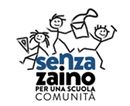 